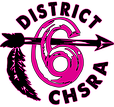    CHSRA DISTRICT 6 SPONSORSHIPStudent Name:____________________________________Yes! We would like to become a sponsor of California High School Rodeo Association District 6 for the 2020-2021 season!SPONSOR NAME:_______________________________________________________Address:______________________________________________________________City:_______________________________ State:___________ Zip:______________Contact Person:________________________________________________________Phone:_______________________________ Cell:____________________________We would like to make a donation in the following amount:(Please check the box or fill in amount)   $1500 All-Around Saddle Sponsor(Includes Full page ad in Chute out rodeo program and large banner to be displayed at rodeos, and 4 dinner tickets to our D6 booster dinner March 6th)$1000 Gold Sponsor(Includes ½ page ad in Chute out rodeo program, medium banner to be displayed at rodeos, and 2 dinner tickets to our D6 booster dinner March 6Th)$750 Silver Sponsor(Includes 1/4 page ad in Chute out rodeo program, small banner to be displayed at rodeos, and 2 dinner tickets to our D6 booster dinner March 6Th)$500 Bronze Sponsor(Includes 1/4 page ad in Chute out rodeo program, small banner to be displayed at rodeos, and 2 dinner tickets to our D6 booster dinner March 6Th)   $250 Friends of District 6 rodeo (Recognized in program)	$_______ Other AmountPlease return form along with your check payable to CHSRA Dist. 6 to the member requesting sponsorship. Member’s MUST turn in required sponsorship money at October 23rd rodeo at check IN, in order to compete. Many thanks from all of us in the District 6 family!Please keep a copy of this from for your records. Donations are tax deductible to the extent of the law under Internal Revenue Code 501(c)(3) Tax ID# 95-3310490